Publicado en Madrid el 03/05/2022 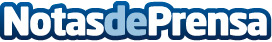 Cómo pueden las empresas aumentar la seguridad en sus compras y suscripciones online con TickeliaDurante los últimos dos años, las compras online se han disparado. Este cambio de hábito no se ha dado únicamente por parte de consumidores a nivel individual, sino que son muchas las empresas que también han decidido aprovechar las ventajas que ofrecen este tipo de compras y realizar sus pagos en línea. Pero no todos los métodos de pago online son igual de fiables, por lo que las empresas deben estar al día y saber cómo hacer sus transacciones de forma seguraDatos de contacto:Beatriz Naveros649554243Nota de prensa publicada en: https://www.notasdeprensa.es/como-pueden-las-empresas-aumentar-la-seguridad Categorias: Madrid E-Commerce Ciberseguridad Consumo http://www.notasdeprensa.es